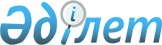 Об утверждении ставок платы за лесные пользования на участках государственного лесного фонда (за исключением ставок за древесину, отпускаемую на корню)
					
			Утративший силу
			
			
		
					Решение Западно-Казахстанского областного маслихата от 12 июня 2015 года № 25-6. Зарегистрировано Департаментом юстиции Западно-Казахстанской области 17 июля 2015 года № 3954. Утратило силу решением Западно-Казахстанского областного маслихата от 28 сентября 2018 года № 19-5
      Сноска. Утратило силу решением Западно-Казахстанского областного маслихата от 28.09.2018 № 19-5 (вводится в действие по истечении десяти календарных дней после дня первого официального опубликования).

      Руководствуясь Кодексом Республики Казахстан "О налогах и других обязательных платежах в бюджет" (Налоговый кодекс) от 10 декабря 2008 года, Лесным кодексом Республики Казахстан от 8 июля 2003 года, Законом Республики Казахстан от 23 января 2001 года "О местном государственном управлении и самоуправлении в Республике Казахстан", на основании приказа и. о. Министра сельского хозяйства Республики Казахстан от 12 июня 2009 года № 344 "Об утверждении Правил и Методических указаний для расчета ставок платы за лесные пользования в государственном лесном фонде и в особо охраняемых природных территориях" и на основании расчетов, составленных местным исполнительным органом Западно-Казахстанской области, согласованных с Западно-Казахстанской областной территориальной инспекцией лесного хозяйства и животного мира, областной маслихат РЕШИЛ:

      1. Утвердить прилагаемые ставки платы за лесные пользования на участках государственного лесного фонда (за исключением ставок за древесину, отпускаемую на корню):

      1) за побочные лесные пользования;

      2) на заготовку второстепенных древесных ресурсов;

      3) за пользование участками государственного лесного фонда в культурно-оздоровительных, рекреационных, туристских и спортивных целях, для нужд охотничьего хозяйства, в научно-исследовательских целях.

      2. Настоящее решение распространяется на государственных лесовладельцев, физических и юридических лиц, получивших право лесопользования в порядке, установленном Лесным кодексом Республики Казахстан.

      3. Контроль за исполнением решения возложить на постоянную комиссию областного маслихата по вопросам экологии, природных и техногенных процессов.

      4. Западно-Казахстанскому областному маслихату (А. Султанов) обеспечить государственную регистрацию настоящего решения в органах юстиции, его официальное опубликование в информационно-правовой системе "Әділет" и в средствах массовой информации.

      5. Настоящее решение вводится в действие по истечении десяти календарных дней после дня первого официального опубликования. Ставки платы 
за побочные лесные пользования
      Примечание: *ставки платы за использование участков государственного лесного фонда для огородничества, бахчеводства и выращивания иных сельскохозяйственных культур устанавливаются на уровне ставок земельного налога по качеству почв пропорционально баллам бонитета, определенных налоговым законодательством. Ставки платы 
на заготовку второстепенных древесных ресурсов Ставка платы 
за пользование участками государственного лесного фонда в 
культурно-оздоровительных, рекреационных, туристских и спортивных целях, 
для нужд охотничьего хозяйства, в научно-исследовательских целях
      Расшифровка аббревиатуры:

      МРП – месячный расчетный показатель;

      коэф. – коэффициент.
					© 2012. РГП на ПХВ «Институт законодательства и правовой информации Республики Казахстан» Министерства юстиции Республики Казахстан
				
      Председатель сессии

В. Голоухов

      Секретарь областного маслихата

М. Құлшар
Приложение 1 
к решению 
Западно-Казахстанского 
областного маслихата 
от 12 июня 2015 года № 25-6
 № 
п/п
Наименование
Единица 
измерения
Ставки платы, 
тенге
1
Сенокошение, в том числе по группам качественного состояния сенокосных угодий:
1)
хорошее (коэф. 1,2)
гектар
1984
2)
удовлетворительное (коэф. 0,9)
гектар
1488
3)
неудовлетворительное (коэф. 0,7)
гектар
1157
2
Пастьба скота, в том числе за пастьбу одной головы сельскохозяйственных животных по их группам:
1)
верблюд
 одна голова 
1157
2)
крупно рогатый скот, лошадь
одна голова
926
3)
молодняк крупного рогатого скота
одна голова
463
4)
коза
одна голова
810
5)
овца
одна голова
231
3
Огородничество, бахчеводство и выращивание иных сельскохозяйственных культур
гектар
*
4
За размещение одного улья на территории государственного лесного фонда
гектар
1653Приложение 2 
к решению 
Западно-Казахстанского 
областного маслихата 
от 12 июня 2015 года № 25-6
 № 
Наименование
Единица измерения
Размер ставки
1
Кора деревьев и кустарников
тонна
10 % от базовых ставок платы за 1 плотный кубометр дровяной древесины соответствующей породы
2
Ветви деревьев и кустарников
тонна
20 % от базовых ставок платы за 1 плотный кубометр дровяной древесины соответствующей породы
3
Пни деревьев и кустарников
тонна
15 % от базовых ставок платы за 1 плотный кубометр дровяной древесины соответствующей породы
4
Корни деревьев и кустарников
тонна
10 % от базовых ставок платы за 1 плотный кубометр дровяной древесины соответствующей породы
5
Листья деревьев и кустарников
тонна
5 % от базовых ставок платы за 1 плотный кубометр дровяной древесины соответствующей породы
6
Почки деревьев и кустарников
 килограмм 
30 % от базовых ставок платы за 1 плотный кубометр дровяной древесины соответствующей породыПриложение 3 
к решению 
Западно-Казахстанского 
областного маслихата 
от 12 июня 2015 года № 25-6
 № 
Наименование
Единица измерения
Единица измерения
Ставка платы
Ставка платы
 № 
Наименование
краткосрочное лесопользо-вание
долгосрочное лесопользо-вание
краткосрочное лесопользо-вание 
(МРП)
долгосрочное лесопользо-вание 
(тенге)
1
За пользование участками государственного лесного фонда в культурно-оздоровительных целях
1 человек в день
гектар
0,1
826
2
За пользование участками государственного лесного фонда в рекреационных, туристских и спортивных целях
1 человек в день
гектар
0,1
3458
3
За пользование участками государственного лесного фонда для нужд охотничьего хозяйства
-
гектар
-
нулевая ставка
4
За пользование участками государственного лесного фонда в научно-исследовательских целях
1 человек в день
гектар
0,1
826